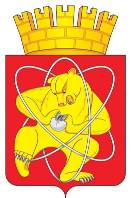 Городской округ «Закрытое административно – территориальное образование  Железногорск Красноярского края»АДМИНИСТРАЦИЯ ЗАТО  г. ЖЕЛЕЗНОГОРСКРАСПОРЯЖЕНИЕ31.03.2020                                                                                                                                         106 пр                      г. ЖелезногорскОб исполнении поручений оперативного штаба по предупреждению распространения на территории Красноярского края новой коронавирусной инфекции, вызванной 2019-nCoV от 30.03.2020В соответствии с протоколом заседания оперативного штаба по предупреждению распространения на территории Красноярского края новой коронавирусной инфекции, вызванной 2019-nCoV от 30.03.2020 № 50 (далее – оперативный штаб), с целью исполнения принятых оперативным штабом решений, возложенных на органы местного самоуправления муниципальных образований1. Первому заместителю Главы ЗАТО г. Железногорск по стратегическому планированию, экономическому развитию и финансам (Проскурнин С.Д.):-  в период действия режима повышенной готовности организовать ежедневное предоставлять в Министерство сельского хозяйства и торговли Красноярского края информацию о текущей ситуации в розничной торговле, в частности о наличии товарных запасов и существующих рисках выбытия продукции по товарным группам;- организовать приостановление главными распорядителями бюджетных средств и органами муниципального финансового контроля, осуществляющими контроль за соблюдением условий, целей и порядка предоставления   межбюджетных трансфертов их получателями, организацию и проведение таких проверок до 1 мая 2020.- с целью принятия мер, направленных на профилактику потребления алкогольной продукции во время проведения на территории ЗАТО Железногорск карантинных мероприятий, в части ограничения розничной продажи алкогольной продукции, в срок до 1 апреля 2020 организовать подготовку и направление в Министерство сельского хозяйства и торговли Красноярского края соответствующее обращение.2. Первому заместителю Главы ЗАТО г. Железногорск по жилищно-коммунальному хозяйству (Сергейкин А.А.): - с целью обеспечения льготного проезда волонтеров, оказывающих помощь нуждающимся, лицам пожилого возраста и лицам из иных групп риска в рамках мероприятий по предупреждению распространения новой коронавирусной инфекции, вызванной 2019-nCoV, в срок до 31 марта 2020 организовать подготовку и направление соответствующего обращения в Правительство Красноярского края;- совместно с управляющими компаниями, осуществляющими управление многоквартирными домами на территории ЗАТО Железногорск, организовать проведение ежедневной обработки дезинфицирующими средствами мест общего пользования многоквартирных домов (лифтов, лестничных клеток и других);- в целях недопущения распространения на территории ЗАТО Железногорск новой коронавирусной инфекции, вызванной 2019-nCoV, в срок до 1 апреля 2020 разработать комплекс мер, направленных на обеспечение соблюдения водителями такси рекомендаций по проведению профилактических мероприятий и дезинфекции транспортных средств для перевозки пассажиров, а также на проведение термометрии пассажиров такси;- в срок до 2 апреля 2020 года разработать комплекс мер, направленных на соблюдение предприятиями в сфере, промышленности, энергетики и жилищно-коммунального хозяйства, расположенными на территории ЗАТО Железногорск, мероприятий, указанных в пункте 4 настоящего распоряжения. 	3. Заместителю Главы ЗАТО г. Железногорск по безопасности  и взаимодействию с правоохранительными органами  (Герасимов Д.А.) в срок до 1 апреля 2020 организовать разработку комплекса дополнительных мер в части ограничения выезда жителей ЗАТО Железногорск за пределы территории ЗАТО Железногорск, а также ограничения въезда лиц, не имеющих регистрации по месту жительства или по месту пребывания на территории ЗАТО Железногорск, за исключением поездок, носящих неотложный характер и вызванных крайней необходимостью.4. Директору муниципального предприятия ЗАТО Железногорск Красноярского края «Городское жилищно-коммунальное управление» (Винокуров Е.С), директору муниципального бюджетного учреждения «Комбинат благоустройства» (Пасечкин Н.Н.), исполняющему обязанности директора муниципального предприятия ЗАТО Железногорск Красноярского края «Жилищно-коммунальное хозяйство» (Журавлев Е.И.), директору муниципального предприятия ЗАТО Железногорск Красноярского края «Гортеплоэнерго» (Кузнецов Н.Г.), директору муниципального предприятия ЗАТО Железногорск Красноярского края «Горэлектросеть» (Коваль А.Н.) в срок до 2 апреля 2020:- осуществить мероприятия по подготовке проживания дежурных смен оперативного и дежурного персонала на территории предприятия, в их числе: обеспечение питанием, средствами индивидуальной защиты и специальной одеждой;- осуществить оптимизацию численности оперативного и диспетчерского персонала предприятия;- обеспечить формирование резерва персонала на случай выбытия основного персонала предприятия;- исключить контакты дежурных смен оперативного и диспетчерского персонала предприятия с остальным персоналом, в том числе посредством усиления контрольно-пропускного режима на предприятиях;- осуществлять дополнительную дезинфекцию служебных помещений и транспорта, оснащение всех структурных подразделений предприятия тепловизорами (системами дистанционного распознавания температуры человеческого тела), аппаратами по дезинфекции рук, средствами индивидуальной защиты, а также осуществлять контроль за состоянием здоровья персонала; - организовать доставку до места работы персонала, присутствие которого на рабочем месте необходимо, служебным транспортом.    5. Руководителю муниципального казенного учреждения «Управление образования» (Головкину В.Г.) в срок до 1 апреля 2020 подготовить предложения по обеспечению по месту жительства (месту пребывания) наборов продуктов питания взамен обеспечения бесплатным горячим питанием обучающихся, имеющих право на получение соответствующих мер социальной поддержки. 6. Директору муниципального предприятия ЗАТО Железногорск Красноярского края «Пассажирское автотранспортное предприятие» (Плотникову С.Г.) в целях недопущения распространения на территории ЗАТО Железногорск новой коронавирусной инфекции, вызванной 2019-nCoV, в срок до 1 апреля 2020 обеспечить соблюдение водителями общественного транспорта рекомендаций по проведению профилактических мероприятий и дезинфекции транспортных средств для перевозки пассажиров, а также разработать комплекс мероприятий, направленных на проведение термометрии пассажиров общественного транспорта. 7. Отделу общественных связей Администрации ЗАТО г. Железногорск (И.С. Пикалова) разместить настоящее распоряжение  на официальном сайте муниципального образования «Закрытое административно-территориальное образование Железногорск Красноярского края» в информационно-телекоммуникационной сети «Интернет».8. Контроль над исполнением настоящего распоряжения оставляю за собой.9. Распоряжение вступает в силу со дня его подписания.Глава ЗАТО г. Железногорск							И.Г. Куксин 